REMUS product information 14-2016VW Polo V GTI Facelift, type 6R, 2014=>Dear REMUS Partner,We are pleased to inform you that we have completed our next development: REMUS bi-modal cat-back system with selectable tail pipes for theVW Polo V GTI Facelift, type 6R, 2014=>.It would be a pleasure for us to receive your order.Stay tuned!Your REMUS Team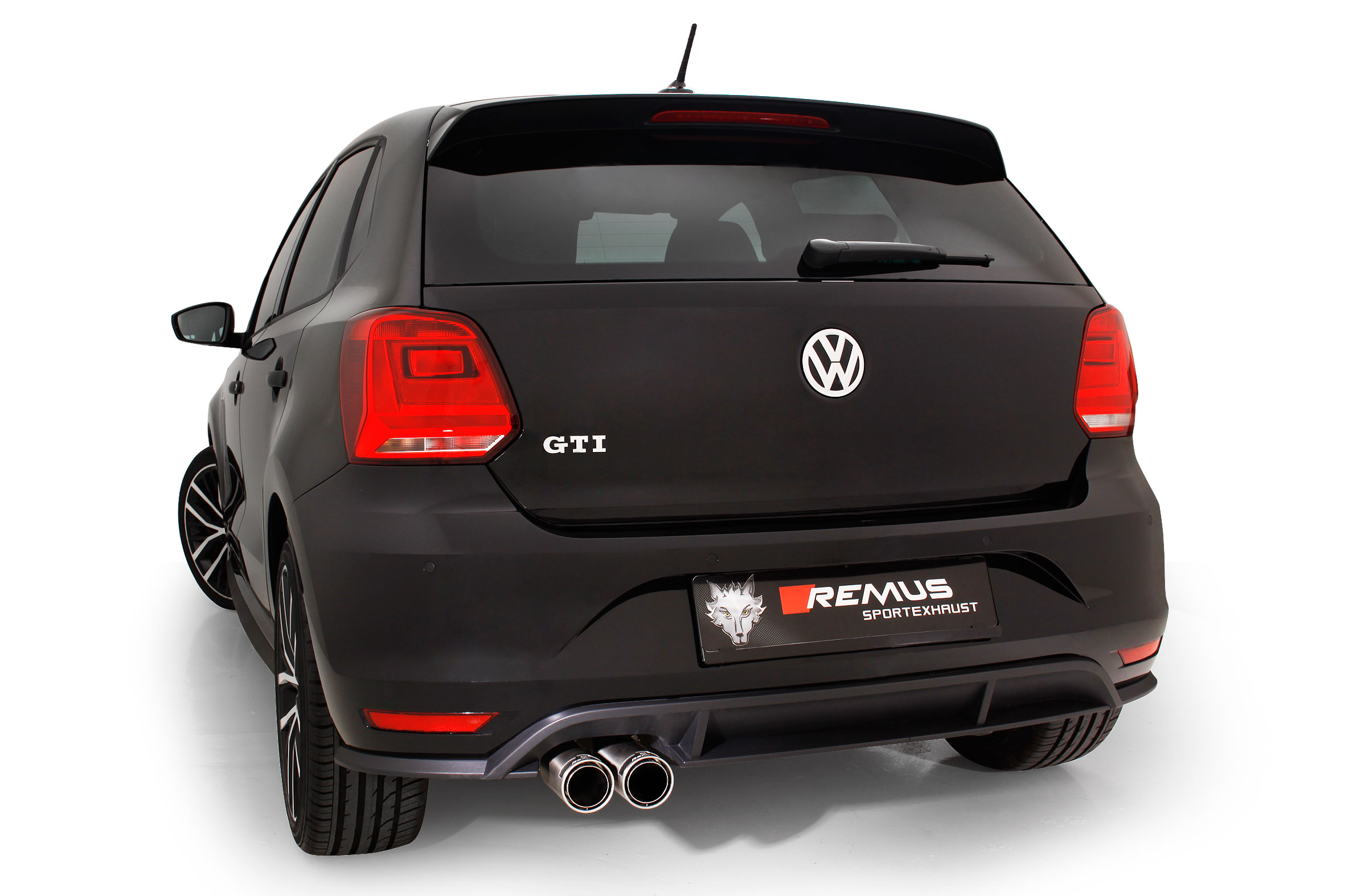 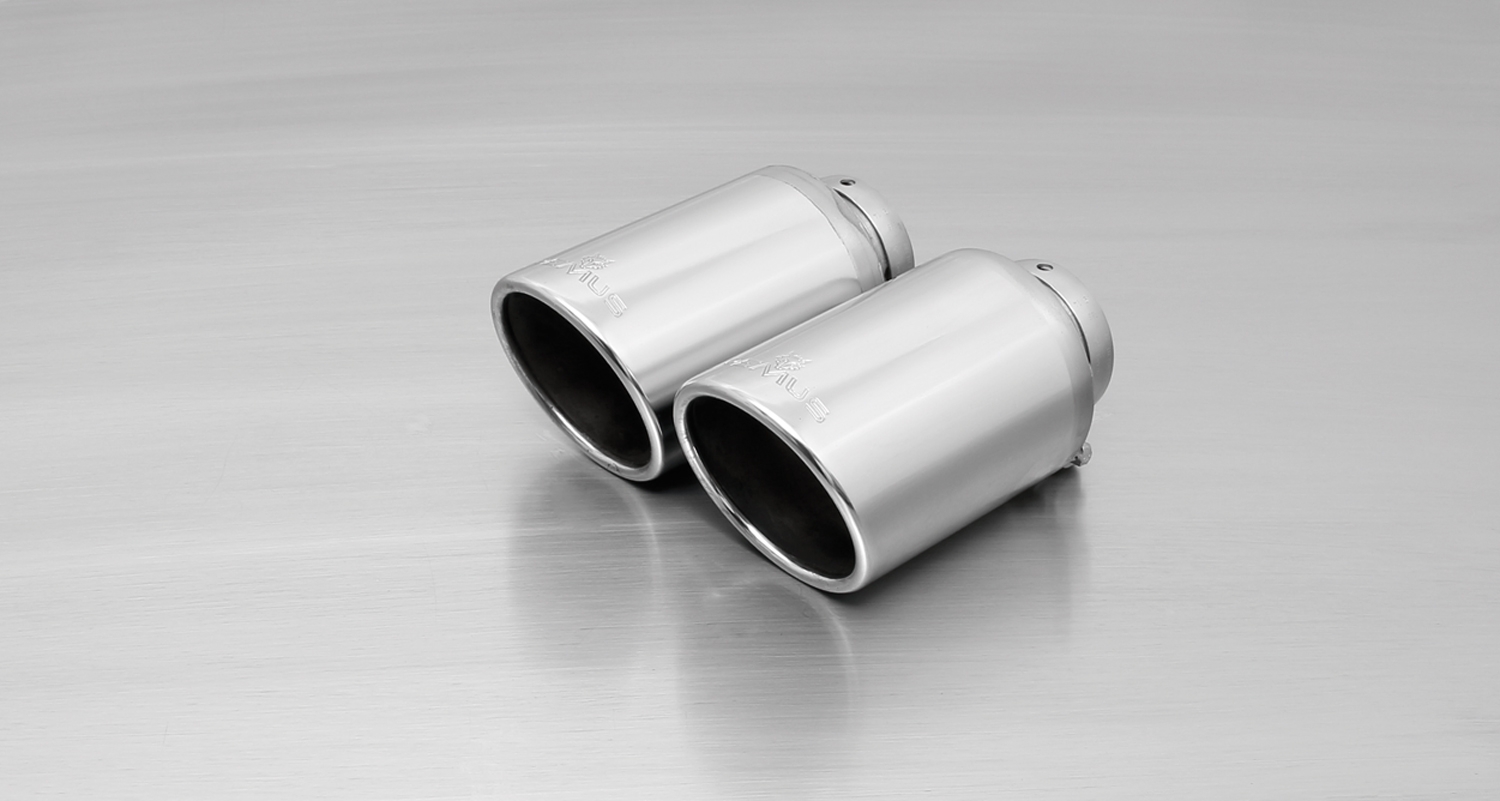 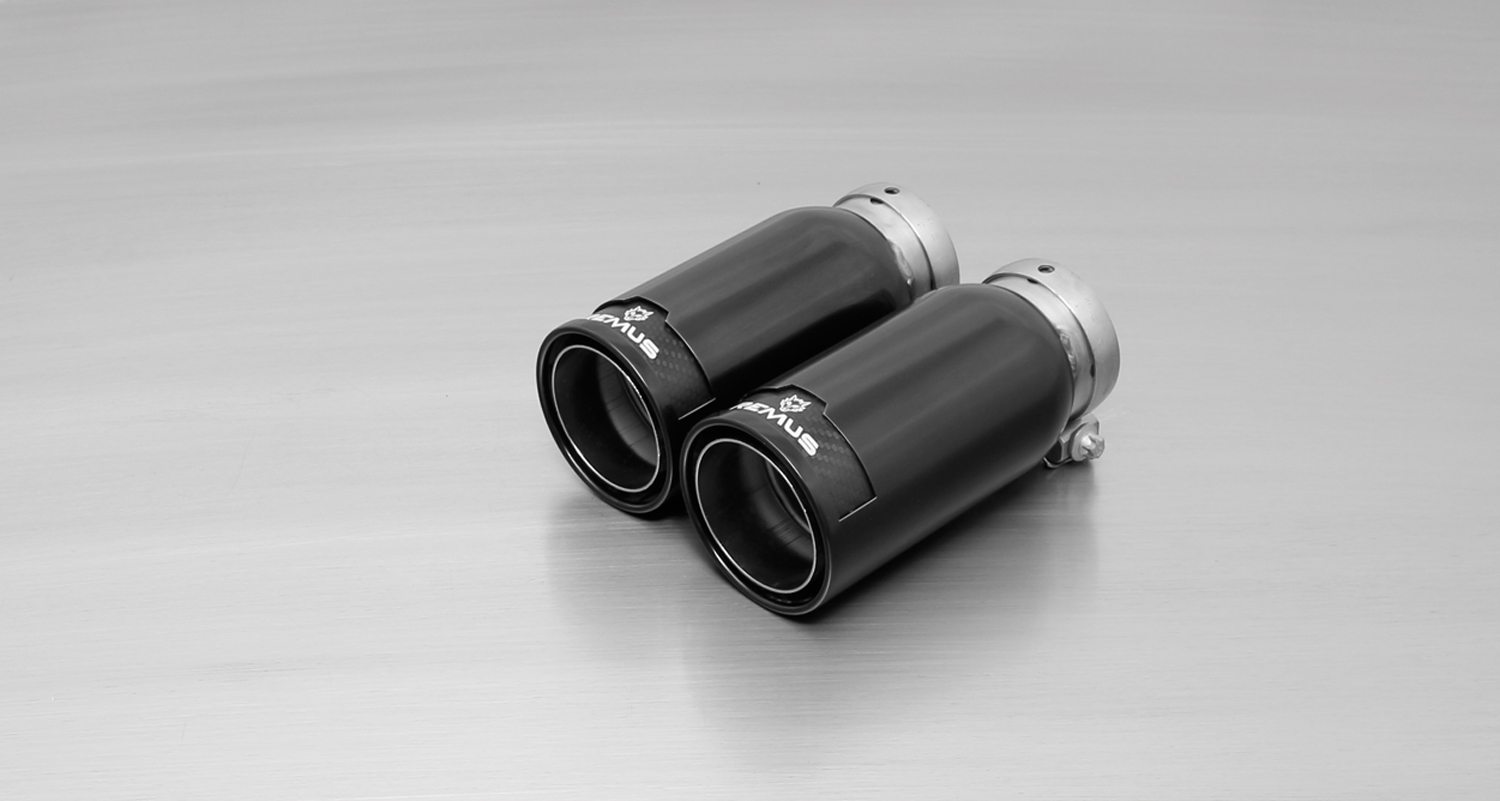 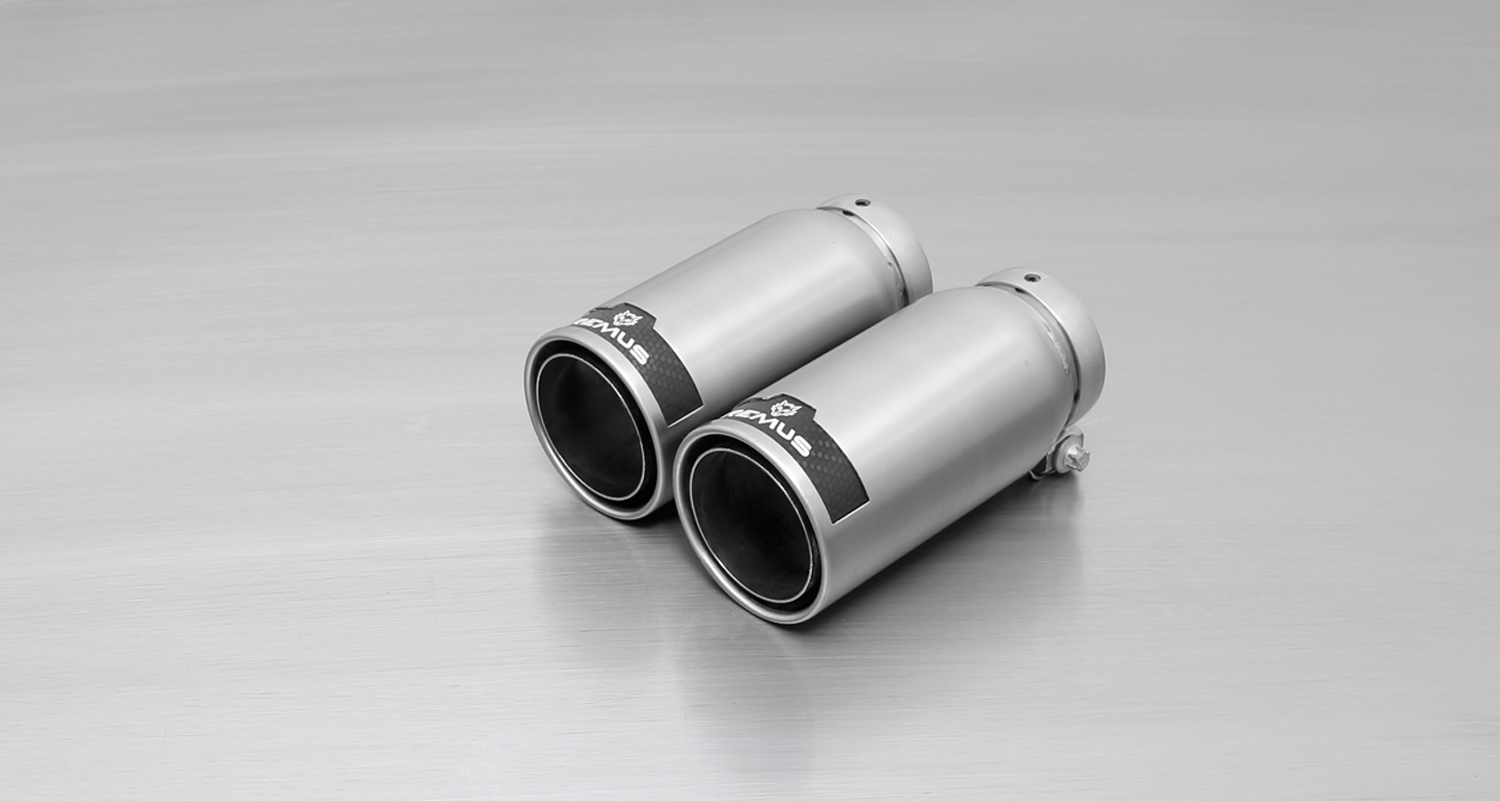 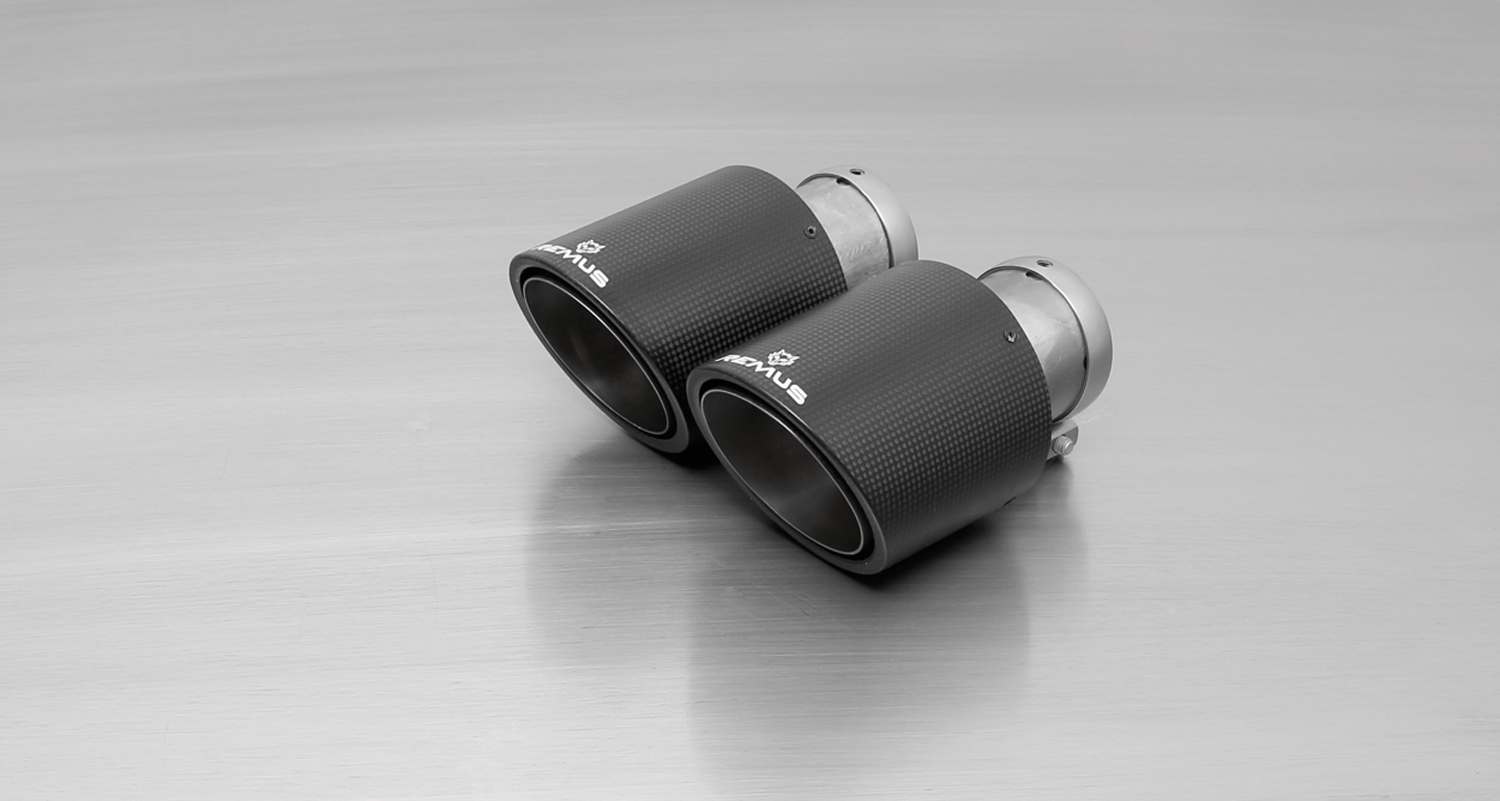 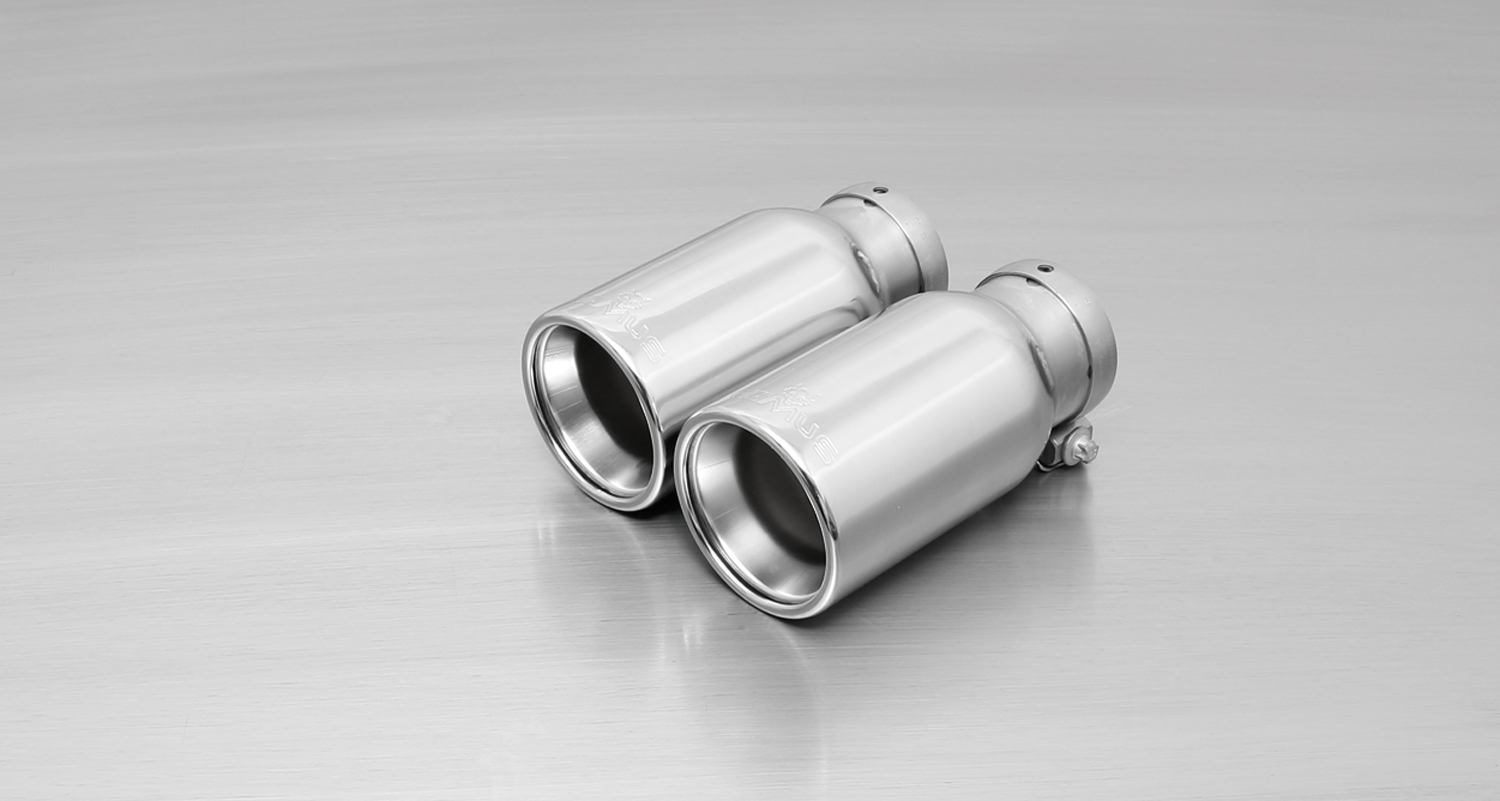 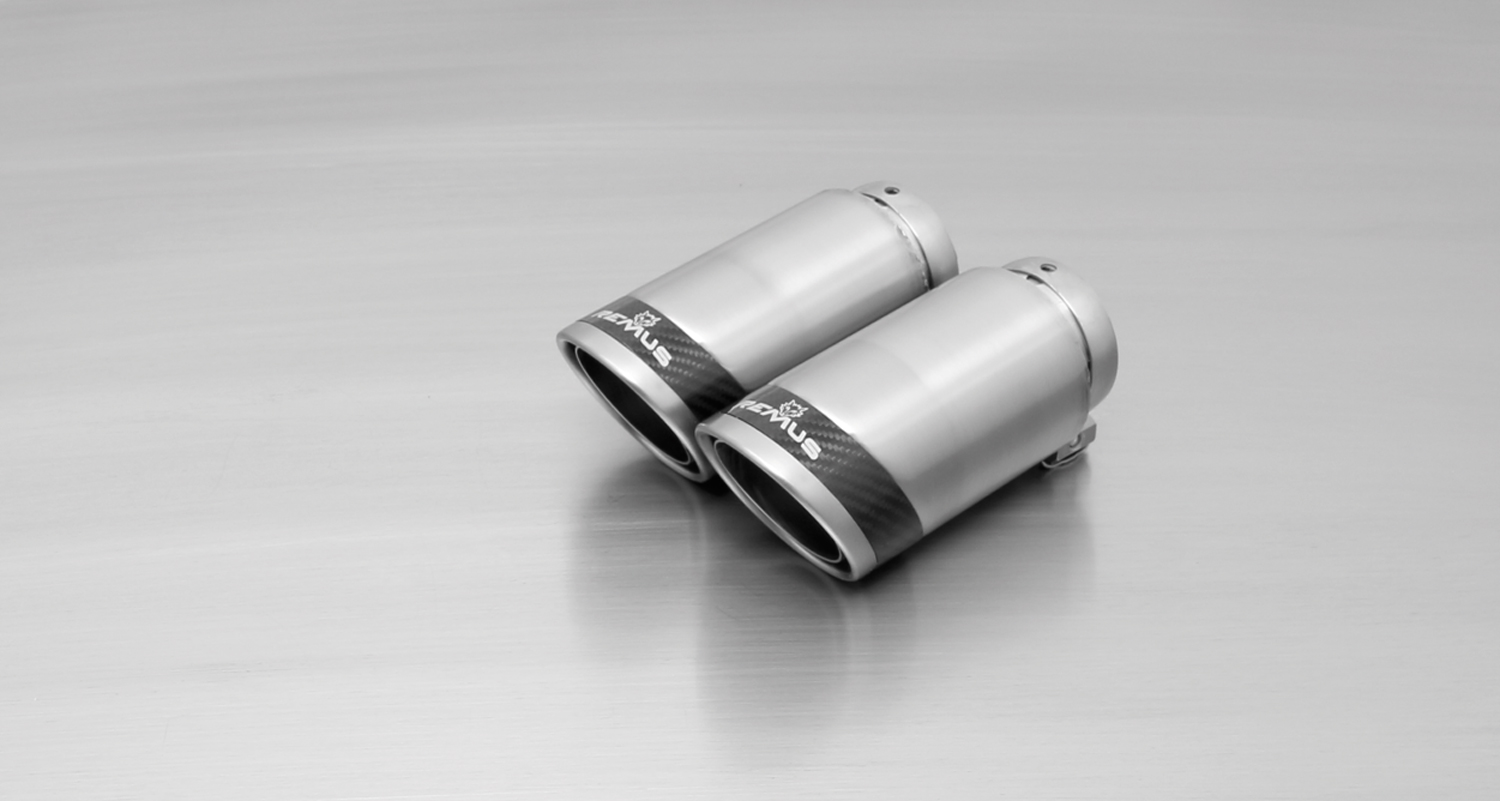 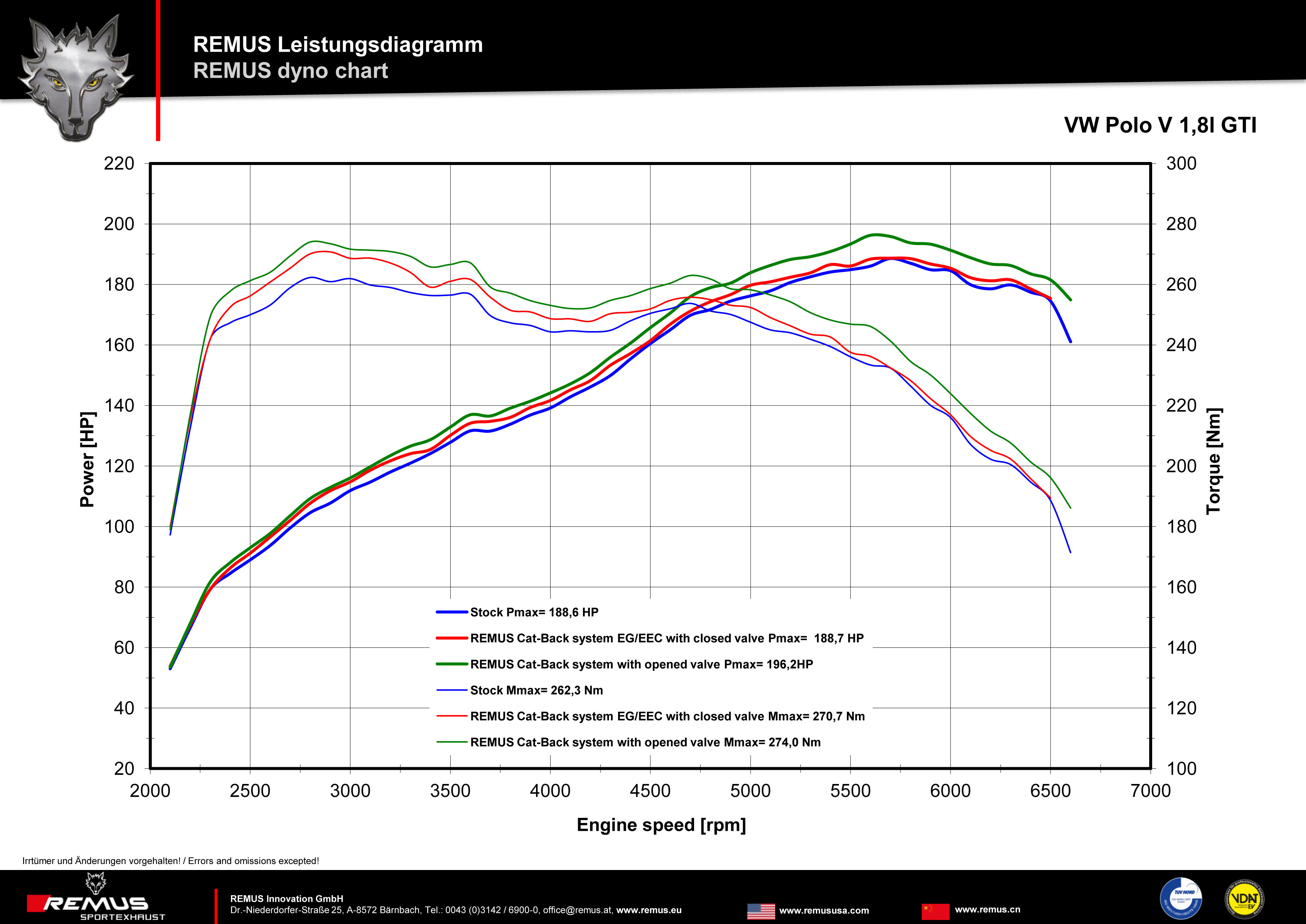 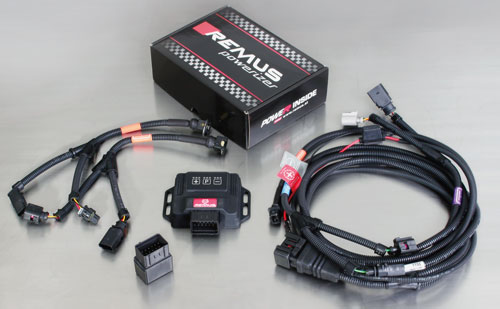 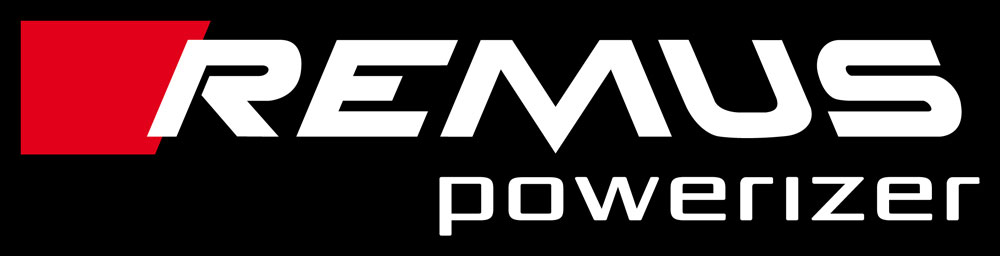 Under http://www.remus.eu/powerizer/ and http://www.remus.eu/remusresponder you will find the entire product range, prices and installation instructions.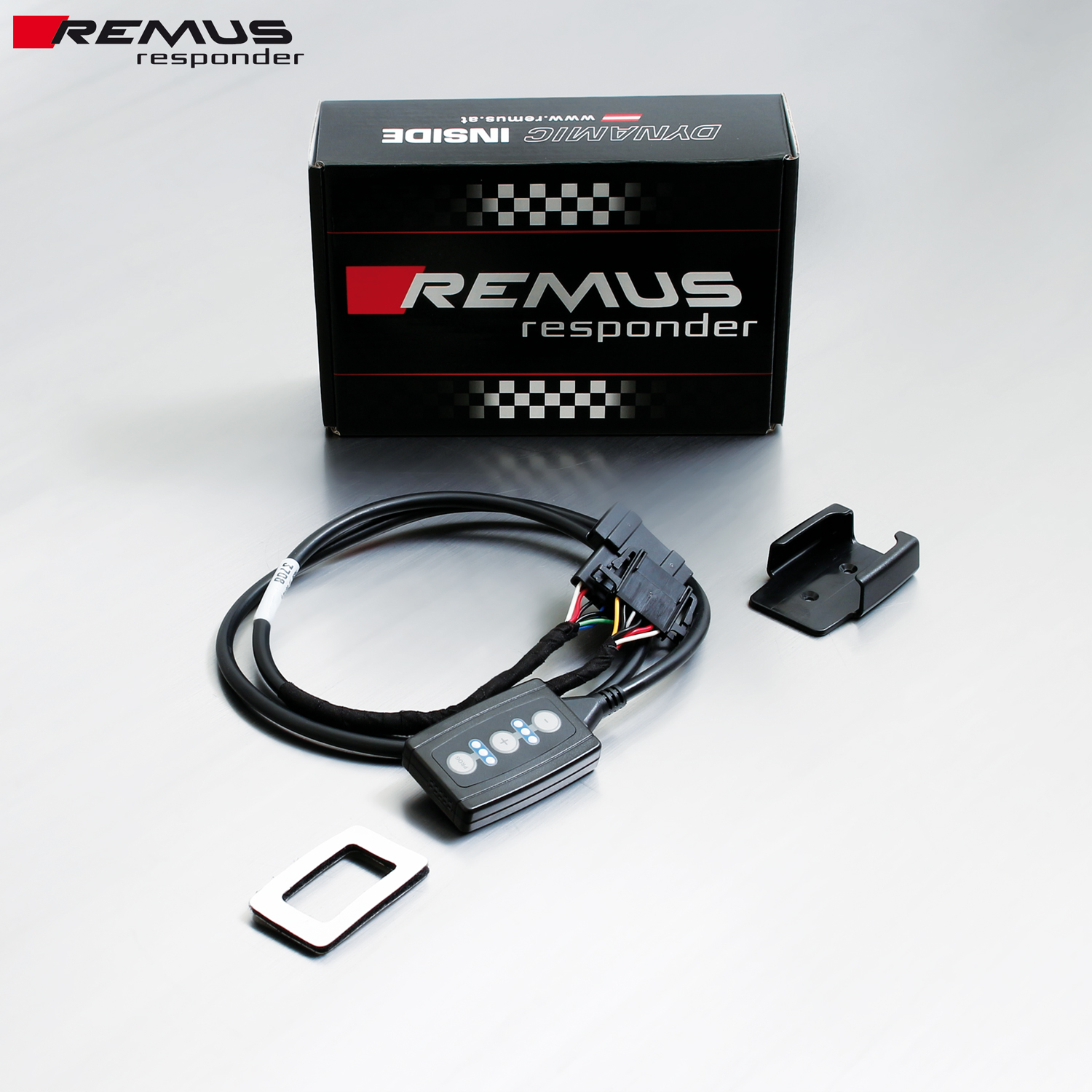 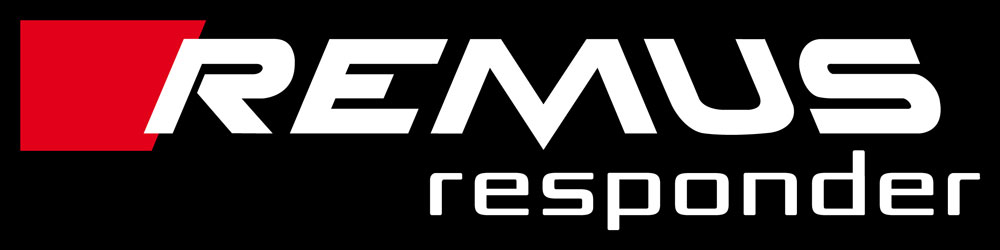 Under http://www.remus.eu/powerizer/ and http://www.remus.eu/remusresponder you will find the entire product range, prices and installation instructions.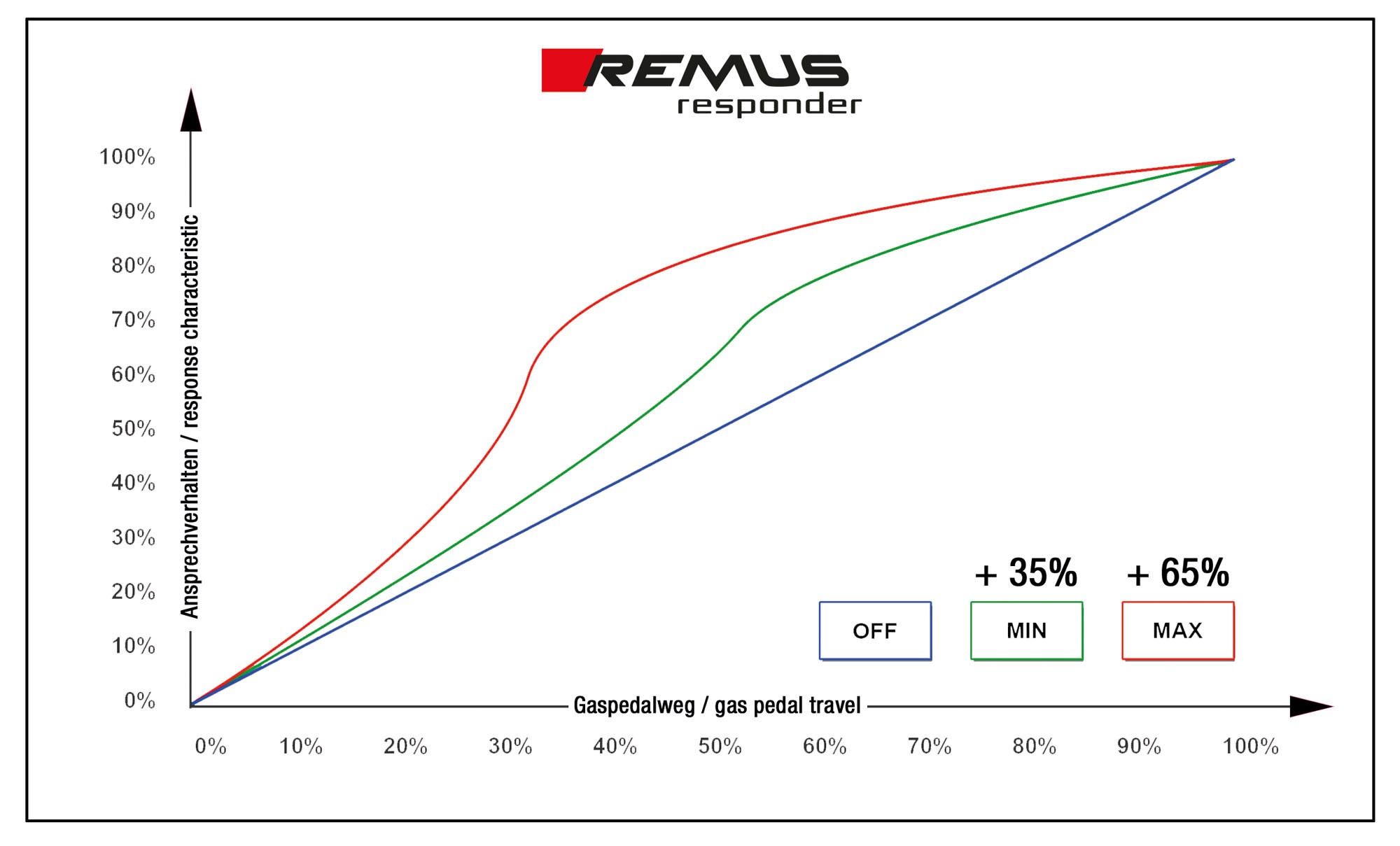 Car and engine specificationCar and engine specificationCar and engine specificationVW Polo V GTI Facelift, type 6R, 2014=>1.8l TSI 141 kWVW Polo V GTI Facelift, type 6R, 2014=>1.8l TSI 141 kWVW Polo V GTI Facelift, type 6R, 2014=>1.8l TSI 141 kWPart no.Description€ RRP price excl. VATREMUS cat-back system consisting of:REMUS cat-back system consisting of:REMUS cat-back system consisting of:954513 0300Stainless steel resonated cat-back front section, with EEC homologationOriginal tube Ø 55 mmREMUS tube Ø 60 mm190,--954513 0000Alternative: Stainless steel non resonated cat-back front section, without homologationOriginal tube Ø 55 mmREMUS tube Ø 60 mm95,--954513 0500Stainless steel sport exhaust left (without tail pipes), with integrated electronic valve, with EEC homologationOriginal tube Ø 55 mmREMUS tube Ø 60 mm A remote control unit is included for special applications in order to operate the valve in 4 different positions.710,--choose from following tail pipe package:choose from following tail pipe package:choose from following tail pipe package:0026 05Stainless steel tail pipe set 2 tail pipes Ø 90 mm, chromed, with adjustable spherical clamp connection150,--0026 55SStainless steel tail pipe set 2 tail pipes Ø 84 mm angled, chromed, with adjustable spherical clamp connection150,--0026 83CStainless steel tail pipe set 2 tail pipes Ø 84 mm Street Race, with adjustable spherical clamp connection170,--0026 83CSStainless steel tail pipe set 2 tail pipes Ø 84 mm Carbon Race, with adjustable spherical clamp connection180,--0026 83CBStainless steel tail pipe set 2 tail pipes Ø 84 mm Street Race Black Chrome, with adjustable spherical clamp connection194,--0026 83CTSStainless steel tail pipe set 2 Carbon tail pipes Ø 84 mm angled, Titanium internals, with adjustable spherical clamp connection340,--INFOBOX: Cat-back-system 954513 0300 respectively 954513 0000 + 954513 0500 + tail pipe set only fits as a complete set.No rear skirt modifications required!INFOBOX: Cat-back-system 954513 0300 respectively 954513 0000 + 954513 0500 + tail pipe set only fits as a complete set.No rear skirt modifications required!INFOBOX: Cat-back-system 954513 0300 respectively 954513 0000 + 954513 0500 + tail pipe set only fits as a complete set.No rear skirt modifications required!REMUS Powerizer: More power, more economy and more fun.Up to 25 % more power Up to 20 % more torque Up to 1l/100 km fuel saving Fully adjustable power increaseSimple DIY installation (Plug & Play)REMUS POWERIZER: The performance figures represent the maximum achievable values. The actual performance output depends on the original tolerances of each engine. REMUS delivers the POWERIZER with the best possible setting for your vehicle type. You can adjust the performance according to your requirements as per the POWERIZER instructionsLegal references1. Completion and registration of chip tuning in the car documentsDue to chip tuning, the operating license of the vehicle will terminate if the installation and registration of the POWERIZER is not carried out or immediately reported to an official approved testing facility. Please consider that driving a vehicle without the required operating license will cause legal penalties.2. Vehicle insurance must be informed upon installing a POWERIZERThe installation of the POWERIZER can have influence on the insurance policy of your vehicle. You must inform the insurance company if you install a POWERIZER in your vehicle.3. Effect of chip tuning on warranty and guarantee claimsa) When installing a POWERIZER, you will lose all guarantee claims regarding the engine against the vehicle manufacturer.b) Installing a POWERIZER, can have influence on warranty claims against the seller of the vehicle.c) REMUS excludes any claims regarding compensation for damages on the engine and drivetrain.REMUS RESPONDER:Improved throttle response, more dynamic!The REMUS Responder improves throttle response by means of modifying the accelerator pedal output signal. No more throttle delay and reduced lag during automatic shifting makes driving with the REMUS Responder more fun. The Responder attaches between the OEM pedal sensor and the OEM connector, ready to use in seconds due to plug & play technology. Sophisticated adjustable programming profiles can lead to improved fuel consumption and more efficiency. The 4 individual user selectable and adjustable performance settings allow drivers to select according to their own preferences. The REMUS Responder totally eliminates the delay in modern electronic accelerator pedals!